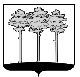 ГОРОДСКАЯ  ДУМА  ГОРОДА  ДИМИТРОВГРАДАУльяновской областиР Е Ш Е Н И Ег.Димитровград   27  июня  2018  года                                                                 №  86/1034  .                                    О внесении изменения в Положение о денежном содержании муниципальных служащих органов местного самоуправления города Димитровграда Ульяновской области В соответствии с частью 1 статьи 6 Закона Ульяновской области от 07.11.2007 №163-ЗО «О муниципальной службе в Ульяновской области», пунктом 8 части 2 статьи 26 Устава муниципального образования «Город Димитровград» Ульяновской области, решением Городской Думы города Димитровграда Ульяновской области второго созыва от 08.02.2018 №77/913 «О создании Контрольно-счетной палаты города Димитровграда Ульяновской области и утверждении Положения о Контрольно-счетной палате города Димитровграда Ульяновской области», рассмотрев обращение исполняющего обязанности Главы Администрации города Димитровграда Ульяновской области Ю.А.Корженковой от 29.05.2018 №01-19/3491, Городская Дума города Димитровграда Ульяновской области второго созыва решила:1. Внести изменение в Положение о денежном содержании муниципальных служащих органов местного самоуправления города Димитровграда Ульяновской области, утвержденное решением Городской Думы города Димитровграда Ульяновской области второго созыва от 30.07.2014 №15/170:1.1. Приложение 5 к Положению о денежном содержании муниципальных служащих органов местного самоуправления города Димитровграда Ульяновской области изложить в редакции следующего содержания: «Приложение 5к Положению о денежном содержании муниципальных служащих органовместного самоуправления города Димитровграда Ульяновской областиРАЗМЕРЫ ЕЖЕМЕСЯЧНОГО ДЕНЕЖНОГО ПООЩРЕНИЯМУНИЦИПАЛЬНЫХ СЛУЖАЩИХ ОРГАНОВ МЕСТНОГО САМОУПРАВЛЕНИЯ ГОРОДА ДИМИТРОВГРАДА УЛЬЯНОВСКОЙ ОБЛАСТИ».2. Установить, что настоящее решение подлежит официальному опубликованию и размещению в информационно-телекоммуникационной сети «Интернет», на официальном сайте Городской Думы города Димитровграда Ульяновской области (www.dumadgrad.ru).3. Установить, что настоящее решение вступает в силу со дня, следующего за днем его официального опубликования.4. Установить, что действие настоящего решения распространяется на правоотношения, возникшие с 01.04.2018.5. Контроль исполнения настоящего решения возложить на комитет по социальной политике и местному самоуправлению (Терехов).Наименование должности муниципальной службыКоэффициент кратности должностного окладаВысшие должности муниципальной службыВысшие должности муниципальной службыГлава Администрации города0,1 - 6,5Первый заместитель Главы Администрации города0,1 - 5,3Заместитель Главы Администрации города0,1 - 4,8Председатель Контрольно-счетной палаты0,1 - 4,8Руководитель аппарата0,1 - 4,8Главные должности муниципальной службыГлавные должности муниципальной службыЗаместитель председателя Контрольно-счетной палаты0,1 - 3,4Помощник (советник) Главы города0,1 - 3,4Председатель комитета, начальник управления (для руководителей отраслевых (функциональных) органов Администрации города, наделенных правами юридического лица)0,1 - 3,4Главный архитектор0,1 - 3,4Заместитель председателя комитета, заместитель начальника управления (для заместителей руководителей отраслевых (функциональных) органов Администрации города, наделенных правами юридического лица)0,1 - 3,1Начальник управления0,1 - 3,1Заместитель начальника управления0,1 - 3,1Начальник отдела Городской Думы0,1 - 3,1Начальник отдела Администрации города (в том числе в отраслевых (функциональных) органах Администрации города, наделенных правами юридического лица)0,1 - 3,1Заместитель начальника отдела Администрации города (в том числе в отраслевых (функциональных) органах Администрации города, наделенных правами юридического лица)0,1 - 2,8Начальник отдела в составе управления Администрации города0,1 - 2,8Ведущие должности муниципальной службыВедущие должности муниципальной службыИнспектор Контрольно-счетной палаты 0,1 - 2,8Заместитель начальника отдела Городской Думы0,1 - 2,8Заместитель начальника отдела в составе управления Администрации города0,1 - 2,6Консультант0,1 - 2,6Старшие должности муниципальной службыСтаршие должности муниципальной службыГлавный специалист-эксперт0,1 – 2,5Ведущий специалист-эксперт0,1 – 2,5Младшие должности муниципальной службыМладшие должности муниципальной службыСпециалист 1 разряда0,1 – 2,5Специалист 2 разряда0,1 – 2,5Специалист 3 разряда0,1 – 2,5Помощник (советник) Главы Администрации города0,1 – 3,4